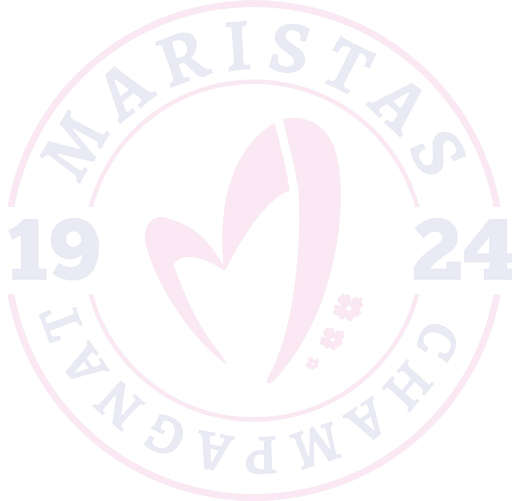 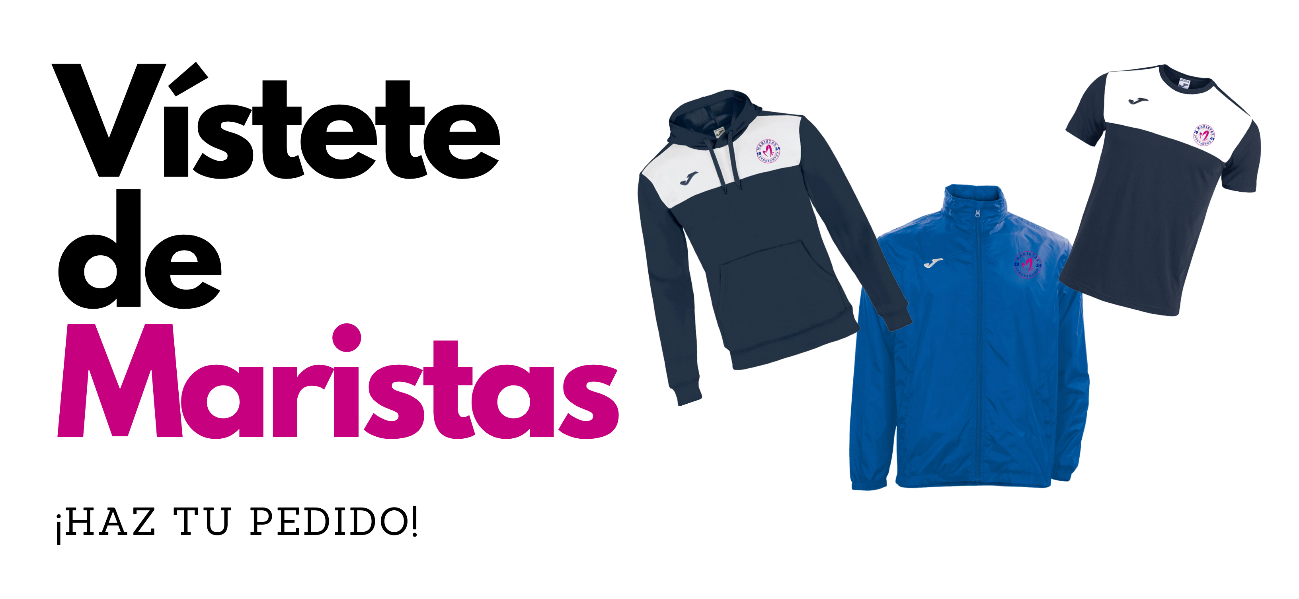 DATOS DEL COMPRADORNombre y apellidos:Teléfono de contacto:Nombre del alumno/a:Curso o equipo (en caso de deportista del club) del alumno/a:Email:Número de cuenta para hacer el pago: ES29 0075 0014 9506 0480 2439 (Banco Santander)Enviar este formulario de pedido relleno y el justificante de pago (con nombre del comprador) a cdmaristasmalaga@gacp.esEl periodo de entrega será de unos 15 días aproximadamenteREFERENCIA DE LA PRENDATALLACANTIDADTOTAL DE LA COMPRA:     €TOTAL DE LA COMPRA:     €TOTAL DE LA COMPRA:     €